ГУБЕРНАТОР УЛЬЯНОВСКОЙ ОБЛАСТИУКАЗот 13 июля 2017 г. N 33О СОВЕТЕ ПО ТУРИЗМУ И ГОСТЕПРИИМСТВУПРИ ГУБЕРНАТОРЕ УЛЬЯНОВСКОЙ ОБЛАСТИВ целях создания дополнительных условий для развития туризма в Ульяновской области постановляю:1. Создать Совет по туризму и гостеприимству при Губернаторе Ульяновской области.2. Утвердить прилагаемое Положение о Совете по туризму и гостеприимству при Губернаторе Ульяновской области.3. Настоящий указ вступает в силу на следующий день после дня его официального опубликования.ГубернаторУльяновской областиС.И.МОРОЗОВУтвержденоуказомГубернатора Ульяновской областиот 13 июля 2017 г. N 33ПОЛОЖЕНИЕО СОВЕТЕ ПО ТУРИЗМУ И ГОСТЕПРИИМСТВУПРИ ГУБЕРНАТОРЕ УЛЬЯНОВСКОЙ ОБЛАСТИ1. Общие положения1.1. Совет по туризму и гостеприимству при Губернаторе Ульяновской области (далее - Совет) - постоянно действующий консультативно-совещательный орган при Губернаторе Ульяновской области, создаваемый для предварительного рассмотрения вопросов в сфере туризма и гостеприимства, отнесенных к компетенции Губернатора Ульяновской области, а также для обеспечения взаимодействия Губернатора Ульяновской области и исполнительных органов Ульяновской области с территориальными органами федеральных органов исполнительной власти, органами местного самоуправления муниципальных образований Ульяновской области, иными органами, общественными объединениями и иными организациями по вопросам определения основных задач в сфере туризма и гостеприимства, приоритетных направлений развития туризма и гостеприимства в Ульяновской области, а также повышения эффективности государственного управления в сфере туризма и гостеприимства на территории Ульяновской области.(в ред. указа Губернатора Ульяновской области от 17.03.2023 N 24)1.2. Совет в своей деятельности руководствуется Конституцией Российской Федерации, международными договорами Российской Федерации, федеральными конституционными законами, федеральными законами, иными нормативными правовыми актами Российской Федерации, Уставом Ульяновской области, законами Ульяновской области, иными нормативными правовыми актами Ульяновской области, договорами, соглашениями Ульяновской области, а также настоящим Положением.2. Основные задачи, функции и права Совета2.1. Задачами Совета являются:1) выработка предложений, направленных на создание условий для эффективного государственного управления в сфере туризма и гостеприимства;2) содействие организации взаимодействия Губернатора Ульяновской области и исполнительных органов Ульяновской области с органами и организациями, указанными в пункте 1.1 раздела 1 настоящего Положения, по вопросам развития туризма и гостеприимства в Ульяновской области;(в ред. указа Губернатора Ульяновской области от 17.03.2023 N 24)3) решение других вопросов, связанных с развитием туризма и гостеприимства на территории Ульяновской области.2.2. Совет в целях решения возложенных на него задач осуществляет следующие основные функции:1) выдвигает и обсуждает инициативы, связанные с повышением эффективности развития туризма и гостеприимства на территории Ульяновской области;(в ред. указа Губернатора Ульяновской области от 08.04.2022 N 36)2) рассматривает инвестиционные предложения и проекты в сфере туризма и гостеприимства, готовит предложения по вопросам их реализации;(в ред. указа Губернатора Ульяновской области от 08.04.2022 N 36)3) содействует развитию межрегиональных и международных связей по вопросам продвижения туристского потенциала Ульяновской области;4) готовит предложения и рекомендации исполнительным органам Ульяновской области по вопросам совершенствования деятельности в сфере туризма и гостеприимства в Ульяновской области;(в ред. указа Губернатора Ульяновской области от 17.03.2023 N 24)5) анализирует проблемы развития туристской отрасли в Ульяновской области и вырабатывает предложения, направленные на их решение;(в ред. указа Губернатора Ульяновской области от 08.04.2022 N 36)6) участвует в обсуждении проектов правовых актов Ульяновской области, регулирующих отношения в сфере туризма и гостеприимства.(в ред. указа Губернатора Ульяновской области от 08.04.2022 N 36)2.3. Совет имеет право:1) запрашивать в установленном законодательством порядке у исполнительных органов Ульяновской области и органов местного самоуправления муниципальных образований Ульяновской области материалы и информацию по вопросам, относящимся к компетенции Совета;(в ред. указа Губернатора Ульяновской области от 17.03.2023 N 24)2) заслушивать на своих заседаниях представителей исполнительных органов Ульяновской области и органов местного самоуправления муниципальных образований Ульяновской области по вопросам, относящимся к компетенции Совета;(в ред. указа Губернатора Ульяновской области от 17.03.2023 N 24)3) приглашать на свои заседания представителей исполнительных органов Ульяновской области, подразделений, образуемых в Правительстве Ульяновской области, территориальных органов федеральных органов исполнительной власти, органов местного самоуправления муниципальных образований Ульяновской области, иных органов, организаций, а также экспертов;(в ред. указа Губернатора Ульяновской области от 17.03.2023 N 24)4) утратил силу. - Указ Губернатора Ульяновской области от 08.04.2022 N 36;5) направлять предложения органам и должностным лицам, обладающим правом правотворческой инициативы, о разработке правовых актов, необходимых для обеспечения развития отрасли туризма и гостеприимства на территории Ульяновской области.3. Состав, организация и порядок деятельности Совета3.1. В состав Совета входят председатель Совета, два заместителя председателя Совета, секретарь Совета, члены Совета. Состав Совета утверждается Губернатором Ульяновской области. Члены Совета принимают участие в деятельности Совета на безвозмездной основе.(в ред. указа Губернатора Ульяновской области от 08.04.2022 N 36)3.2. Председатель Совета обладает правами члена Совета, а также:(в ред. указа Губернатора Ульяновской области от 08.04.2022 N 36)утверждает план деятельности Совета;председательствует на заседаниях Совета;(в ред. указа Губернатора Ульяновской области от 08.04.2022 N 36)дает в пределах своей компетенции поручения членам Совета;(в ред. указа Губернатора Ульяновской области от 08.04.2022 N 36)осуществляет иные функции, предусмотренные настоящим Положением.(абзац введен указом Губернатора Ульяновской области от 08.04.2022 N 36)3.3. Заместители председателя Совета обладают правами членов Совета, а также согласуют планы деятельности Совета и организуют исполнение поручений председателя Совета.В случае временного отсутствия председателя Совета один из заместителей председателя Совета по решению председателя Совета осуществляет его функции.(п. 3.3 в ред. указа Губернатора Ульяновской области от 08.04.2022 N 36)3.4. Секретарь Совета обладает правами члена Совета, а также:(в ред. указа Губернатора Ульяновской области от 08.04.2022 N 36)формирует план деятельности Совета с учетом предложений членов Совета;(в ред. указа Губернатора Ульяновской области от 08.04.2022 N 36)осуществляет подготовку материалов к заседаниям Совета;готовит проекты решений Совета.3.5. Члены Совета вправе:вносить предложения, касающиеся плана деятельности Совета, повестки дня его заседаний, порядка обсуждения вопросов на заседании Совета, а также проектов решений Совета;(в ред. указа Губернатора Ульяновской области от 08.04.2022 N 36)участвовать в подготовке материалов к заседаниям Совета;требовать занесения в протокол заседания Совета особого мнения в случае несогласия с решением, принятым Советом;выступать на заседаниях Совета.3.6 - 3.8. Утратили силу. - Указ Губернатора Ульяновской области от 08.04.2022 N 36.3.9. Периодичность проведения заседаний Совета определяется председателем Совета.(в ред. указа Губернатора Ульяновской области от 08.04.2022 N 36)Заседание Совета считается правомочным, если в нем участвует более половины от установленного числа его членов. Все члены Совета имеют равные права при обсуждении вопросов, рассматриваемых на заседаниях Совета.(в ред. указа Губернатора Ульяновской области от 08.04.2022 N 36)3.10. Решения Совета принимаются простым большинством голосов членов Совета, участвующих в заседании. В случае равенства числа голосов решающим является голос председательствующего на заседании Совета.Решения Совета отражаются в протоколе заседания Совета, который подписывается председательствующим на заседании Совета. Решения Совета носят рекомендательный характер.(в ред. указа Губернатора Ульяновской области от 08.04.2022 N 36)3.11. Для решения оперативных вопросов формируется президиум Совета.Заседания президиума Совета проводятся по мере необходимости.Президиум Совета проводит заседания в порядке, установленном для проведения заседаний Совета.Состав президиума Совета утверждается на первом заседании Совета.4. Обеспечение деятельности СоветаОрганизационно-техническое и информационно-аналитическое обеспечение деятельности Совета осуществляется областным государственным казенным учреждением "Агентство по туризму Ульяновской области".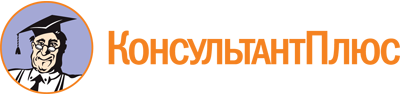 Указ Губернатора Ульяновской области от 13.07.2017 N 33
(ред. от 17.03.2023)
"О Совете по туризму и гостеприимству при Губернаторе Ульяновской области"
(вместе с "Положением о Совете по туризму и гостеприимству при Губернаторе Ульяновской области")Документ предоставлен КонсультантПлюс

www.consultant.ru

Дата сохранения: 27.06.2023
 Список изменяющих документов(в ред. указов Губернатора Ульяновской области от 08.04.2022 N 36,от 17.03.2023 N 24)Список изменяющих документов(в ред. указов Губернатора Ульяновской области от 08.04.2022 N 36,от 17.03.2023 N 24)